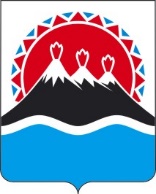 П О С Т А Н О В Л Е Н И ЕПРАВИТЕЛЬСТВАКАМЧАТСКОГО КРАЯПРАВИТЕЛЬСТВО ПОСТАНОВЛЯЕТ:1. Внести в приложение к постановлению Правительства Камчатского края от 28.11.2022 № 612-П «Об утверждении инвестиционной программы Камчатского края на 2023 год и на плановый период 2024–2025 годов и прогнозный период 2026–2027 годов» изменения согласно приложению к настоящему постановлению.2. Признать утратившим силу настоящее постановление с 1 января 2024 года.3. Настоящее постановление вступает в силу после дня его официального опубликования.Измененияв приложение к постановлению Правительства Камчатского края от 28.11.2022 № 612-П «Инвестиционная программа Камчатского края на 2023 год и на плановый период 2024–2025 годов и прогнозный период 2026–2027 годов»1. В строке 7:1) в графе 3 цифры «9 722 657,81816» заменить цифрами «9 722 999,91816», цифры «3 777 329,94761» заменить цифрами «3 776 987,87081», цифры «14 279,61181» заменить цифрами «14 279,58861»;2) в графе 4 цифры «1 397 500,07283» заменить цифрами «1 397 842,17283», цифры «545 453,51000» заменить цифрами «545 111,43320», цифры «2 172,89955» заменить цифрами «2 172,87635».2. В строке 7.8:1) в графе 3 цифры «16 093,80000» заменить цифрами «16 435,90000», цифры «508,20000» заменить цифрами «166,12320», цифры «338,84000» заменить цифрами «338,81680»;2) в графе 4 цифры «16 093,80000» заменить цифрами «16 435,90000», цифры «508,20000» заменить цифрами «166,12320», цифры «338,84000» заменить цифрами «338,81680».3. В строке 8:1) в графе 3 цифры «11 316 516,87430» заменить цифрами «11 541 641,97430», цифры «6 539 299,42184» заменить цифрами «6 764 424,52184»;2) в графе 4 цифры «4 171 929,64299» заменить цифрами «4 397 054,74299», цифры «3 681 783,95684» заменить цифрами «3 906 909,05684».4. В строке 8.3:1) в графе 3 цифры «547 713,22143» заменить цифрами «635 909,22143», цифры «405 500,00000» заменить цифрами «493 696,00000»;2) в графе 4 цифры «547 713,22143» заменить цифрами «635 909,22143», цифры «405 500,00000» заменить цифрами «493 696,00000».5. В строке 8.7:1) в графе 3 цифры «720 319,12149» заменить цифрами «860 123,12149», цифры «705 226,02281» заменить цифрами «845 030,02281»;2) в графе 4 цифры «720 319,12149» заменить цифрами «860 123,12149», цифры «705 226,02281» заменить цифрами «845 030,02281».6. В строке 8.18:1) в графе 3 цифры «261 406,02443» заменить цифрами «260 269,28856», цифры «248 392,56000» заменить цифрами «247 255,82413»;2) в графе 4 цифры «116 440,17180» заменить цифрами «115 303,43593», цифры «110 675,00000» заменить цифрами «109 538,26413».7. В строке 8.20:1) в графе 3 цифры «399 241,04399» заменить цифрами «397 502,87986», цифры «379 365,90000» заменить цифрами «377 627,73587»;2) в графе 4 цифры «175 388,51768» заменить цифрами «173 650,35355», цифры «166 706,00000» заменить цифрами «164 967,83587».8. После строки 15.2:1) в графе 3:а) в строке «Итого» цифры «42 877 174,08380» заменить цифрами «43 102 299,18380»;б) в строке «федеральный бюджет» цифры «26 574 353,47472» заменить цифрами «26 799 820,67472»;в) в строке «краевой бюджет» цифры «13 328 835,32378» заменить цифрами «13 328 493,24698»;г) в строке «местные бюджеты» цифры «55 447,57844» заменить цифрами «55 447,55524»;2) в графе 4:а) в строке «Итого» цифры «15 462 228,34623» заменить цифрами «15 687 353,44623»;б) в строке «федеральный бюджет» цифры «10 537 468,76293» заменить цифрами «10 762 935,96293»;в) в строке «краевой бюджет» цифры «3 053 337,88626» заменить цифрами «3 052 995,80946»;г) в строке «местные бюджеты» цифры «24 342,24444» заменить цифрами «24 342,22124».[Дата регистрации] № [Номер документа]г. Петропавловск-КамчатскийО внесении изменений в приложение к постановлениюПравительства Камчатского края от 28.11.2022 № 612-П «Об утверждении инвестиционной программы Камчатского края на 2023 год и на плановый период 2024–2025 годов и прогнозный период 2026–2027 годов»Председатель Правительства Камчатского края[горизонтальный штамп подписи 1]Е.А. ЧекинПриложение к постановлениюПриложение к постановлениюПриложение к постановлениюПриложение к постановлениюПравительства Камчатского краяПравительства Камчатского краяПравительства Камчатского краяПравительства Камчатского краяот[REGDATESTAMP]№[REGNUMSTAMP]